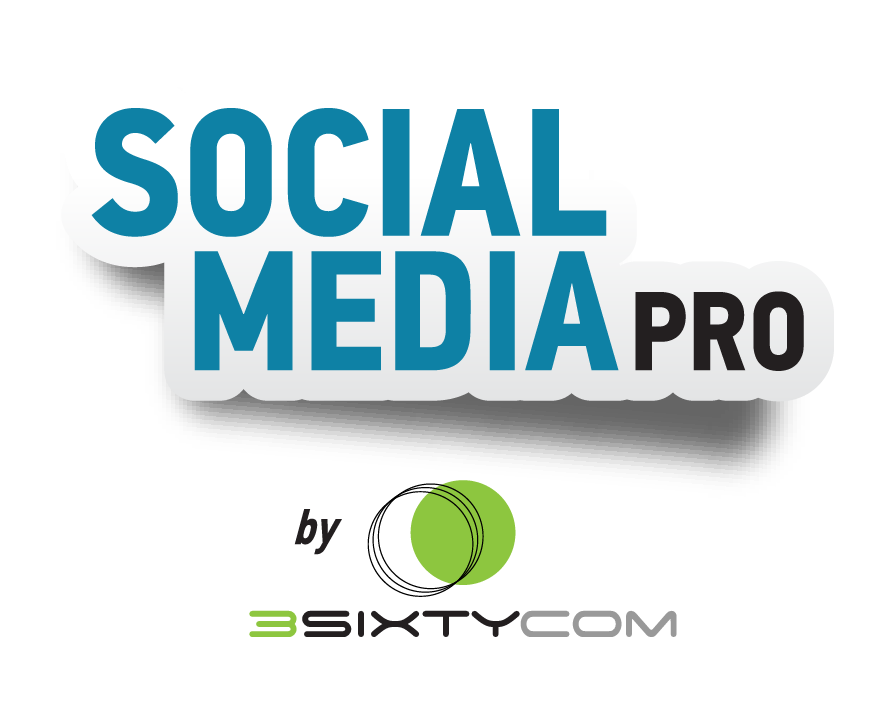 Εγγραφή στο Σεμινάριο Advance Social Media ProfessionalΣυμπληρώστε τα στοιχεία σας, στείλτε μας με e-mail την φόρμα συμμετοχής και άμεσα θα επικοινωνήσουμε μαζί σας για να ολοκληρώσετε την εγγραφή. ​Μπορείτε να μας στείλετε την αίτηση στα e-mail hello@3sixtycom.gr ή info@medcollege.edu.gr  Όνομα *   Επίθετο *   Email *   Τηλέφωνο *   Επάγγελμα *   Εταίρεία   Θέση στην εταιρεία 